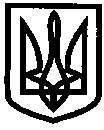 УКРАЇНАУПРАВЛІННЯ ОСВІТИІЗЮМСЬКОЇ МІСЬКОЇ РАДИХАРКІВСЬКОЇ ОБЛАСТІНАКАЗ24.09.2018											№357Про безпеку в закладах освітиНа виконання Закону України «Про боротьбу з тероризмом»,
Указу Президента України «Про Концепцію боротьби з тероризмом»,  
Постанови Кабінету Міністрів України від 18.06.2016 № 92 «Про затвердження Положення про єдину державну систему запобігання, реагування та припинення терористичних актів та мінімізації їх наслідків», 
наказу МНС України від 18.12.2009  № 860 «Рекомендації щодо дій населення у разі загрози та виникнення  вибуху, у тому числі тих, що виникли внаслідок  терористичної діяльності», наказів МОН України  від 06.01.2015 № 2 «Щодо заходів безпеки у  навчальних закладах»,   від 28.01.2015 № 54 «Про заходи безпеки на можливі ризики виникнення надзвичайних ситуацій, терористичних актів, диверсій, мінування», листа МОН України від 11.08.2011 №1/9-609 «Методичні рекомендації щодо формування негативного ставлення суспільства до будь-яких форм і проявів тероризму та екстремізму»,  спільного листа МОН України та ДС України з НС від 05.02.2015 № 1/9-55/02-1645/12 «Про заходи безпеки на можливі ризики виникнення надзвичайних ситуацій, терористичних акцій, диверсій, мінування», листа доручень директора Департаменту науки і освіти Харківської обласної державної адміністрації за підсумками проведення наради керівників місцевих органів управління у сфері освіти від 19.09.2018 року НАКАЗУЮ:Керівникам закладів освіти: Довести до учасників освітнього процесу інформацію щодо посилення пильності громадян, а також інформаційні листівки та пам’ятки першочергових дій персоналу і посадових осіб підприємств, установ та організацій у разі загрози вчинення терористичних або диверсійних актів та інших надзвичайних подій (додається).До 26.09.2018Забезпечити суворе дотримання посадовими особами алгоритму дій при отриманні інформації про вчинення (загрозу вчинення) діяння з ознаками терористичного акту.ПостійноОновити інструкції першочергових дій працівників закладі освіти  у разі загрози виникнення терористичних актів.			До 26.09.2018Забезпечити висвітлення на  сайті закладу освіти інформацій, що стосуються безпеки освітнього процесу, проведених заходів з питань навчання діям у надзвичайних ситуаціях.			ПостійноЗабезпечити проведення в закладі освіти відпрацювання практичних дій в умовах виникнення надзвичайних ситуацій, терористичних актів, мінування.Упродовж навчального рокуНадати до управління освіти Ізюмської міської ради інформацію про виконання даного наказу на електронному та паперовому носіях (Мартинову В.О.).До 01.10.2018Контроль за виконанням наказу залишаю за собою.Начальник управління освіти			О.В.БезкоровайнийМартинов